Aquaculture lease renewal application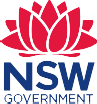 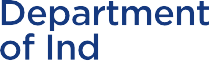 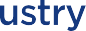 formThis application form is to be completed when your lease is due to expire and you wish to renew for a further term of 15 years.To save time and prevent delays in processing your application please refer to the information guide for assistance in completing this form.Leaseholder detailsAquaculture lease detailsLease tenancyIf a lease is held by two or more people, please elect your tenancy arrangement for this lease.If a lease is held by an individual or a company, the tenancy arrangement will be deemed Common.AttachmentsThe following items must be attached to the renewal application. If any items are not submitted, the application will be returned as incomplete.☐Original lease deeds (or a Statutory Declaration if lease documents have been misplaced)☐Prescribed application fee (refer to the fee schedule)Aquaculture Lease Area Condition Statement (ALAC)The lease must be in a satisfactory condition or a work plan agreed to prior to the submission of this application. The ALAC must be completed and signed by all lease holders and permit holders involved in the renewal of this lease.The NSW Oyster Industry Sustainable Aquaculture Strategy (OISAS) defines lease marking standards and neat and tidy standards. OISAS is available on the department’s website http://www.dpi.nsw.gov.au/fishing/aquaculturePlease tick YES or NO to the following statements. If you answer NO to any of the statements, an approved work plan must be submitted with the application form.OL/ALALAC DeclarationAll leaseholders and permit holders who are party to the renewal application must sign the ALAC declaration.If a company is party to the renewal application, then the signatures of two directors, or one director and a secretary are required.  If the company is a sole director company, and the sole director is also the sole secretary, then the sole director must state next to his/her name that he/she is the “sole director and sole secretary”.I/we declare that the information contained in this ALAC statement is true and accurate.Lease/permit holder 1Lease/permit holder 2Lease/permit holder 3Lease/permit holder 4Lease/permit holder 5Lease/permit holder 6If there are more than 6 lease/permit holders please attach an additional page listing each holder.Leaseholder’s DeclarationIf there are more than 6 leaseholders please include below.Payment DetailsTo pay the application fee by credit card, simply fill out the credit card authority below. Note that the credit card details will be appropriately discarded following processing of the payment.Note: a surcharge applies to the following cards.Visa	0.4%Mastercard	0.4%Submitting your application   Mail to: NSW Department of Primary Industries, Locked Bag 1, Nelson Bay NSW 2315  Email to aquaculture.administration@dpi.nsw.gov.au  All telephone enquiries contact 02 4982 1232 and request aquaculture administration.Personal information collected by way of this Application is subject to the Privacy and Personal Information Act 1998. You must provide the information in order for NSW DPI to assess this Application. NSW DPI may use the information, and disclose it to authorised agencies, for related administration or research purposes. The information may be pooled in a manner not identifying individuals to form industry-based statistics. You may access or correct your information by contacting NSW DPI, Aquaculture Administration Section, Locked Bag 1, NELSON BAY NSW 2315, or Telephone 02 4982 1232.Names of leaseholder (or company name if applicable)Postal address for all correspondenceAddressAddressAddressPostal address for all correspondenceTownStatePostcodeContact  details. Mobile 1 will be used for any SMS messagesMobile 1Mobile 1Mobile 1Contact  details. Mobile 1 will be used for any SMS messagesMobile 2Mobile 2Mobile 2Contact  details. Mobile 1 will be used for any SMS messagesTelephoneTelephoneTelephoneEmailEmailEmailEmailAquaculture lease number OL/ALAquaculture lease number OL/ALAquaculture lease number OL/ALEstuaryEstuaryEstuaryAquaculture permit/s that authorise this leaseAPAPAPAPAP□ Joint TenancyUnder Joint Tenancy, upon the death of a lessee, the lease is automatically transferred to any surviving lessee(s).□ Common TenancyUnder Tenancy in common the proportion of the lease held by the deceased lessee is transferred according to their Last Will and Testament and/or at the direction of the Executor of the EstateOffice use onlyINWINWOffice use onlySignatureDate1. I am aware of the required lease marking standards as detailed in OISAS and the lease complies with these standards.□ Yes ☐ No2. All required marker posts are white and above high water mark, are square to the water surface, are the same height and have between 1.25 metres and 1.5 metres showing above the high water mark.□ Yes ☐ No3. All required corner posts have a minimum diameter or diagonal width of 90 mm for reinforced plastic, or 150 mm for timber, or approved special marker.□ Yes ☐ No4. All required intermediate marker posts have a minimum diameter or diagonal width of 75 mm for reinforced plastic, or 100 mm for timber, or approved special marker.□ Yes ☐ No5. All required lease signs are in place at least one metre above the high water mark and they are legible.□ Yes ☐ No6. Where floating marks have been approved for the lease they comply with the floating mark standards as detailed in OISAS 2016.□ Yes ☐ No7. I am aware of the required neat and tidy standards detailed in OISAS 2016 and the lease complies with these standards.□ Yes ☐ No8. All cultivation infrastructure is substantially black, dark grey or green in colour or has an exemption as described in OISAS 2016.□ Yes ☐ No9. All of the lease area is clear of derelict or broken cultivation materials including posts, rail, sticks, baskets, trays, shade cloth, rope and any other culture materials.□ Yes ☐ No10. The lease has no glass, steel posts, corrugated iron, or continuous lengths of conveyor belting exceeding 10 metres.□ Yes ☐ No11. All cultivation is contained wholly within the lease area during all wind and tidal conditions.□ Yes ☐ No12. The lease is clear of stored cultivation materials or equipment.□ Yes ☐ NoNameNameNameSignatureSignatureSignatureDate□ Permit holder□	Lease holderNameNameNameSignatureSignatureSignatureDate□ Permit holder□	Lease holderNameNameNameSignatureSignatureSignatureDate□ Permit holder□	Lease holderNameNameNameSignatureSignatureSignatureDate□	Permit holder□	Lease holderNameNameNameSignatureSignatureSignatureDate□	Permit holder□ Lease holderNameNameNameSignatureSignatureSignatureDate□ Permit holderLease holderAll leaseholders must sign the declaration. An application lodged by a company must be signed by two directors, or one director and a secretary. If the company is a sole director company, and the sole director is also the sole secretary then the sole director must state this next to his/her name.I/We declare that the information in this form is true and accurate. I/we lodge together with this application, the original lease documents and prescribed application fee.Dated this	day of	in the yearAll leaseholders must sign the declaration. An application lodged by a company must be signed by two directors, or one director and a secretary. If the company is a sole director company, and the sole director is also the sole secretary then the sole director must state this next to his/her name.I/We declare that the information in this form is true and accurate. I/we lodge together with this application, the original lease documents and prescribed application fee.Dated this	day of	in the yearAll leaseholders must sign the declaration. An application lodged by a company must be signed by two directors, or one director and a secretary. If the company is a sole director company, and the sole director is also the sole secretary then the sole director must state this next to his/her name.I/We declare that the information in this form is true and accurate. I/we lodge together with this application, the original lease documents and prescribed application fee.Dated this	day of	in the yearSignature/sLeaseholder 1Leaseholder 2Signature/sLeaseholder 3Leaseholder 4Signature/sLeaseholder 5Leaseholder 6Name As it appears on the cardType of cardVisa ☐ MasterCard ☐Visa ☐ MasterCard ☐Visa ☐ MasterCard ☐Visa ☐ MasterCard ☐Visa ☐ MasterCard ☐Visa ☐ MasterCard ☐Visa ☐ MasterCard ☐Visa ☐ MasterCard ☐Visa ☐ MasterCard ☐Visa ☐ MasterCard ☐Visa ☐ MasterCard ☐Visa ☐ MasterCard ☐Visa ☐ MasterCard ☐Visa ☐ MasterCard ☐Visa ☐ MasterCard ☐Visa ☐ MasterCard ☐NumberExpiry date (month/year)